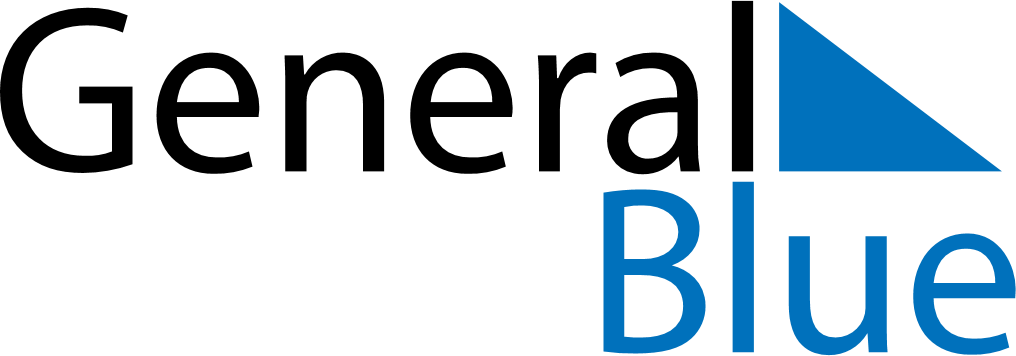 May 2024May 2024May 2024May 2024May 2024May 2024Saevja, Uppsala, SwedenSaevja, Uppsala, SwedenSaevja, Uppsala, SwedenSaevja, Uppsala, SwedenSaevja, Uppsala, SwedenSaevja, Uppsala, SwedenSunday Monday Tuesday Wednesday Thursday Friday Saturday 1 2 3 4 Sunrise: 4:47 AM Sunset: 8:45 PM Daylight: 15 hours and 57 minutes. Sunrise: 4:44 AM Sunset: 8:47 PM Daylight: 16 hours and 2 minutes. Sunrise: 4:42 AM Sunset: 8:50 PM Daylight: 16 hours and 8 minutes. Sunrise: 4:39 AM Sunset: 8:52 PM Daylight: 16 hours and 13 minutes. 5 6 7 8 9 10 11 Sunrise: 4:36 AM Sunset: 8:55 PM Daylight: 16 hours and 18 minutes. Sunrise: 4:34 AM Sunset: 8:57 PM Daylight: 16 hours and 23 minutes. Sunrise: 4:31 AM Sunset: 8:59 PM Daylight: 16 hours and 28 minutes. Sunrise: 4:29 AM Sunset: 9:02 PM Daylight: 16 hours and 33 minutes. Sunrise: 4:26 AM Sunset: 9:04 PM Daylight: 16 hours and 38 minutes. Sunrise: 4:24 AM Sunset: 9:07 PM Daylight: 16 hours and 43 minutes. Sunrise: 4:21 AM Sunset: 9:09 PM Daylight: 16 hours and 47 minutes. 12 13 14 15 16 17 18 Sunrise: 4:19 AM Sunset: 9:11 PM Daylight: 16 hours and 52 minutes. Sunrise: 4:16 AM Sunset: 9:14 PM Daylight: 16 hours and 57 minutes. Sunrise: 4:14 AM Sunset: 9:16 PM Daylight: 17 hours and 2 minutes. Sunrise: 4:12 AM Sunset: 9:18 PM Daylight: 17 hours and 6 minutes. Sunrise: 4:09 AM Sunset: 9:21 PM Daylight: 17 hours and 11 minutes. Sunrise: 4:07 AM Sunset: 9:23 PM Daylight: 17 hours and 15 minutes. Sunrise: 4:05 AM Sunset: 9:25 PM Daylight: 17 hours and 20 minutes. 19 20 21 22 23 24 25 Sunrise: 4:03 AM Sunset: 9:28 PM Daylight: 17 hours and 24 minutes. Sunrise: 4:01 AM Sunset: 9:30 PM Daylight: 17 hours and 29 minutes. Sunrise: 3:59 AM Sunset: 9:32 PM Daylight: 17 hours and 33 minutes. Sunrise: 3:57 AM Sunset: 9:34 PM Daylight: 17 hours and 37 minutes. Sunrise: 3:55 AM Sunset: 9:36 PM Daylight: 17 hours and 41 minutes. Sunrise: 3:53 AM Sunset: 9:38 PM Daylight: 17 hours and 45 minutes. Sunrise: 3:51 AM Sunset: 9:41 PM Daylight: 17 hours and 49 minutes. 26 27 28 29 30 31 Sunrise: 3:49 AM Sunset: 9:43 PM Daylight: 17 hours and 53 minutes. Sunrise: 3:47 AM Sunset: 9:45 PM Daylight: 17 hours and 57 minutes. Sunrise: 3:46 AM Sunset: 9:46 PM Daylight: 18 hours and 0 minutes. Sunrise: 3:44 AM Sunset: 9:48 PM Daylight: 18 hours and 4 minutes. Sunrise: 3:42 AM Sunset: 9:50 PM Daylight: 18 hours and 7 minutes. Sunrise: 3:41 AM Sunset: 9:52 PM Daylight: 18 hours and 11 minutes. 